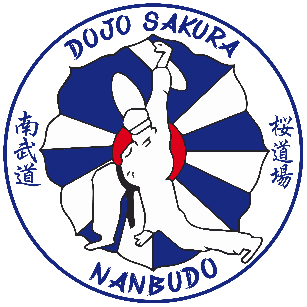 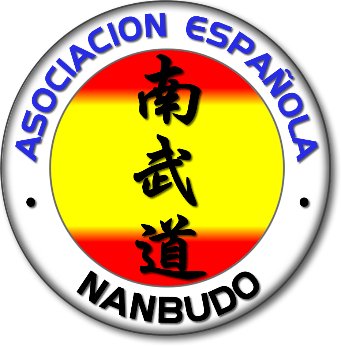 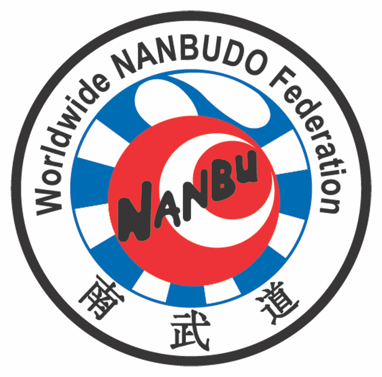 STAGE INTERNATIONALE HUESCA 202415 – 16 – 17 MARS 202415 MARS.DE 19H00 À 21H00 STAGE INTERNATIONALEPROGRAMME PRÉVU 	KI NANBU TAISORANDORI + NININGAKE 			KATA DE BASE + BUNKAI (Détails et doutes)							KEIRAKU TAISO16 MARSDE 10H00 À 12H00 STAGE INTERNATIONALEPROGRAMME PRÉVU 	KI NANBU TAISORANDORI + SUWARI RANDORI AVANCÉKATA SUPÉRIEUR + BUNKAI (Détails et doutes)KEIRAKU TAISODE 16H00 À 17H30 STAGE INTERNATIONALEPROGRAMME PRÉVU 	TENCHI UNDOSOTAI BASIC + AVANCEKATA DE BASE + SUPÉRIEURDE 19h00 à 20h00 « TALK TALK « ANECDOTES DE DOSHU SOKE YOSHINAO NANBU AVEC LE DAI SHIHAN »21h30 DÎNER SUR SCÈNE INTERNATIONALE17 MARSDE 10H00 À 11H30 STAGE INTERNATIONALEPROGRAMME PRÉVU 	KI DO HOKATA DE BASE + SUPÉRIEURSUWARI RANDORI + KANTSETSU RANDORIDE 11H30 À 12H30 SCÈNE INTERNATIONALE SPÉCIALE POUR LES ENFANTSP.S. Pendant les séances de Stage, il y aura un travail commun et un travail dans lequel les Nanbudokas seront divisés en 2 Tatamis, en fonction de leur programme et de leur niveau, pour tirer le meilleur parti du temps et de l'expérience du Dai Shihan, créant un environnement dynamique.LIEU DE SCÈNE ; CENTRE SPORTIF DU PARC Avda Juan XXIII HUESCASTAGE 50 EUROSSTAGE ENFANTS 10 EUROS (cours du dimanche uniquement)DÎNER STAGE DU SAMEDI 25 EUROSINSCRIPTIONS		(date limite le 8 mars)MARIANO CARRASCO + 34 636 95 15 51marianocarrasco1@gmail.comALMA LARA + 34 630 60 36 24almalara79@gmail.comAéroport de Saragosse (Saragosse) (nous viendrons vous chercher et vous emmènerons)Aéroport de Barcelone (train et bus pour Huesca ou Saragosse)Aéroport de Pau -France- (location de voiture à Huesca)LOGEMENTS POSSIBLES (il y en a beaucoup d'autres, tous dans ces prix, regardez sur booking.com)HOSTAL DE RUGAÇACHAMBRE DOUBLE 50 EUROS PAR NUIT.À 5 MINUTES À PIED DU CENTRE SPORTIF.CENTRE-VILLEwww.booking.com HOSTAL RUGACA HUESCAHOSTAL EL CENTRO HUESCACHAMBRE DOUBLE 50 EUROS PAR NUIT.À 7 MINUTES À PIED DU CENTRE SPORTIF.CENTRE-VILLEhttp://www.hostalelcentrohuesca.es/www.booking.com HOSTAL EL CENTRO HUESCAHÔTEL SANCHO ABARCA ****CHAMBRE DOUBLE 81 EUROS PAR NUIT.À 2 MINUTES À PIED DU CENTRE SPORTIF.www.booking.com HÔTEL SANCHO ABARCAhttps://www.hotelsanchoabarca.com/HÔTEL PEDRO I ARAGON **** PLUS HAUTCHAMBRE DOUBLE 92 EUROS PAR NUIT.À 1 MINUTE À PIED DU CENTRE SPORTIF.www.booking.com HÔTEL PEDRO I HUESCAhttps://www.hotelpedroidearagon.com/